АДМИНИСТРАЦИЯ                                                           МУНИЦИПАЛЬНОГО РАЙОНА КРАСНОЯРСКИЙ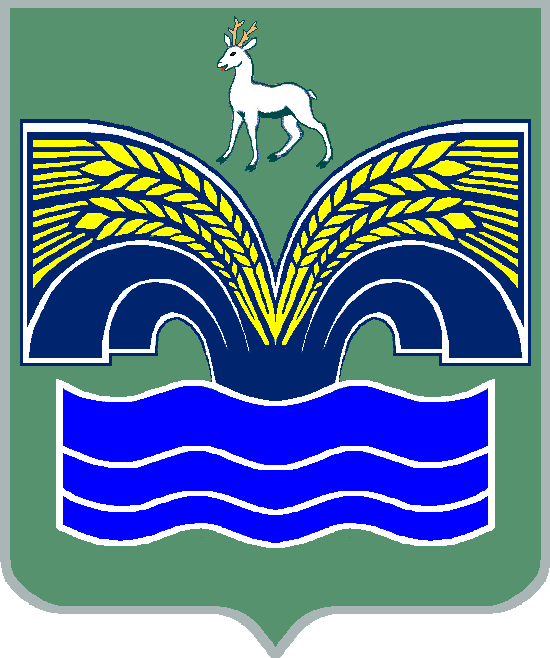 САМАРСКОЙ ОБЛАСТИПОСТАНОВЛЕНИЕ                                         от __14.01.2020__  № _2___О внесении изменений в постановление администрации муниципального района Красноярский Самарской области от 10.08.2011 № 742 «О создании «горячей» телефонной линии по вопросам противодействия коррупции на территории муниципального района Красноярский»(с изменениями от 28.07.2017 № 984, от 05.02.2019 № 19)В связи с кадровыми изменениями, в соответствии с  пунктом 3 части 4 статьи 36 Федерального закона от 06.10.2003 № 131-ФЗ «Об общих принципах организации местного самоуправления в Российской Федерации», пунктом 5 статьи 44 Устава муниципального района Красноярский Самарской области, принятого решением Собрания представителей муниципального района Красноярский Самарской области от 14.05.2015 № 20-СП, Администрация муниципального района Красноярский Самарской области ПОСТАНОВЛЯЕТ:1. Внести изменения в постановление администрации муниципального района Красноярский Самарской области от 10.08.2011 № 742 «О создании «горячей» телефонной линии по вопросам противодействия коррупции на территории муниципального района Красноярский» (с изменениями от 28.07.2017 № 984, от 05.02.2019 № 19):пункт 3 постановления изложить в следующей редакции:«3. Назначить Борееву Юлию Васильевну – главного специалиста, юрисконсульта юридического отдела правового управления администрации муниципального района Красноярский Самарской области ответственной за:- обеспечение деятельности «горячей» телефонной линии по вопросам противодействия коррупции;- актуальность размещения информации о реализации мер антикоррупционной деятельности администрации муниципального района Красноярский Самарской области, регулярность ее обновления в специализированном антикоррупционном разделе на сайте администрации муниципального района Красноярский Самарской области в сети Интернет и своевременное предоставление в департамент по вопросам правопорядка и противодействия коррупции Самарской области».2. Опубликовать настоящее постановление в газете «Красноярский вестник» и разместить на официальном сайте администрации муниципального района Красноярский Самарской области в сети Интернет. Глава района                                                                              М.В. БелоусовБореева 21526                                    